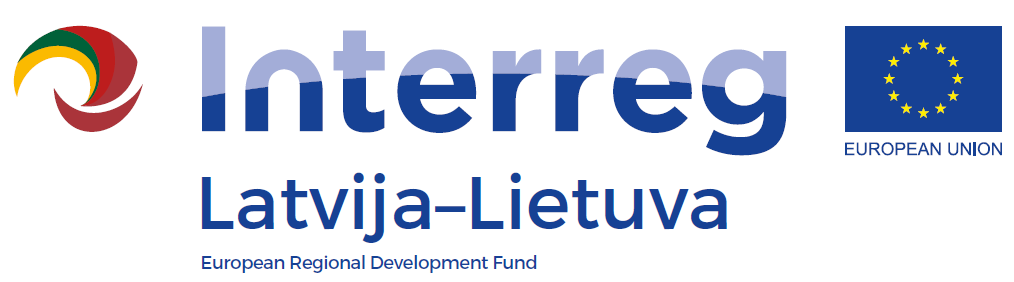 LLI-110 Self-service libraries for different generationsKick-off meetingAGENDADate: 23 May 2017Venue: Jelgava City library, Akademijas str. 26, Jelgava11:30 – 12:00 Arrival and registration12:00 – 12:15Welcoming12:15 – 13:30Information regarding project implementation: The project work planComposition of the Project Management Group (PMG) and a Steering Committee (SC), further meetings of PMG and SCThe communication planReporting requirements and deadlines13:30 – 13:45Coffee break13:45 – 15:00Main activities and deliverables of 1st reporting periodCommon events for all partners within 1st reporting periodOther